.Info: 	start after 32 counts[1 – 8] Diagonal Step Fwd., Together, Diagonal Step Fwd., Touch (R and L)[9 – 16] Rolling Vine With Touch (R and L),[17 – 24] Kick-Ball-Change R x2, (Step R Fwd., ½ Turn L) x2[25 – 32] Cross, Side, Sailor Step, Cross, Side, Sailor ½ Turn With CrossAfter 6th wall, add:Step R Fwd. With Arm Lift, Step L Fwd. With Arm LiftArm WaveThen continue with 3rd section (Kick-Ball-Change)Questions: time2linedance@gmail.comContact	: time2linedance@gmail.comThe Sky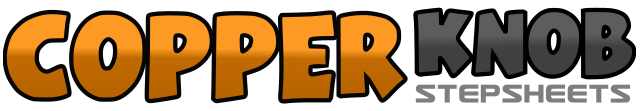 .......Count:32Wall:2Level:Beginner.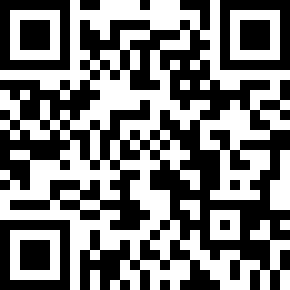 Choreographer:Joran van der Noll (NL) - January 2016Joran van der Noll (NL) - January 2016Joran van der Noll (NL) - January 2016Joran van der Noll (NL) - January 2016Joran van der Noll (NL) - January 2016.Music:The Sky's the Limit - Jason DeruloThe Sky's the Limit - Jason DeruloThe Sky's the Limit - Jason DeruloThe Sky's the Limit - Jason DeruloThe Sky's the Limit - Jason Derulo........1 – 4Step R diagonal fwd., step L next to R, step R diagonal fwd., touch L next to R5 – 8Step L diagonal fwd., step R next to L, step L diagonal fwd., touch R next to L1– 4¼ turn R stepping R fwd., ½ turn R stepping L back, ¼ turn R stepping R to side, touch L next to R,5 – 8¼ turn L stepping L fwd., ½ turn L stepping R back, ¼ turn L stepping L to side, touch R next to L,1 & 2Kick R fwd., step on ball R, step L next to R3 & 4Kick R fwd., step on ball R, step L next to R5 – 6Step R fwd., ½ turn L placing weight to L7 – 8Step R fwd., ½ turn L placing weight to L1 – 2Step R across L, step L to side3 & 4Step R behind L, step L to side, step R to side5 – 6Step L across R, step R to side7 & 8¼ turn L stepping L back, ¼ turn L stepping R to side, step L across R1 – 4Step R fwd. putting R arm diagonal fwd. (palm up) and lift arm up5 – 8Step L fwd. putting L arm diagonal fwd. (palm up) and lift arm up1 – 8Cross both arms (palms fwd.) above head, put arms up and wave downwards to side